DepotuitrustingBrandbare of gevaarlijke chemicaliën      of andere stoffenIn de depotruimtes zijn geen chemicaliën of brandbare stoffen opgeslagen. Indien ze in de ruimte gebruikt worden, worden ze meteen na gebruik verwijderd uit het depot.Er zijn wel loggers en insectenvallen aanwezig.DepotmeubilairGrote depotruimteMetalen compactusrekken (gecoat met epoxy-polyester poedercoating).De schappen worden met 4 verstelbare haakjes gemonteerd op de stijlen van het rek. De schappen zijn stabiel en stevig na plaatsing. De schappen zijn vrij van roest (roestwerende coating).De rekken zijn open aan voor- en achterzijde, bovenaan afgedekt.In de verrijdbare onderstellen zijn loopwielen en geleide wielen opgenomen die voorzien zijn van stofdichte kogellagers.Het onderstel is 20 cm hoog.De doorgangen zijn vrij.In de grote depotruimte is weinig stofcirculatie.Er lopen geen waterbronnen boven de rekken.Brandvrij.KoelruimteMetalen rekken met plastic schappen met ventilatieopeningen.De schappen zijn stabiel en stevig na plaatsing.De schappen zijn vrij van roest.De doorgang is vrij.Het onderste schap is 25 cm boven de vloer.Het rek is open aan de voor- en achterzijde.In de koelruimte is weinig stofcirculatie.Er lopen geen waterbronnen boven de rekken.Brandvrij.Brand- en waterwerende opslagHet archeologisch materiaal wordt in dozen uit zuurvrij karton en polypropyleen bewaard. Ze rusten op een open compactusrek afgewerkt met een roestwerende poedercoating die geen schadelijke gassen/dampen afgeeft.Bij waterschade fungeert het zuurvrij karton beter als absorberend materiaal en gebruiken we dit voor het materiaal dat het meest gevoelig is voor waterschade (bv. textiel). Polypropyleen daarentegen zal niet het water opslorpen, maar is steviger en beter voor de opslag van zwaarder materiaal (zoals keramiek, steen …) en zal bij waterschade minder snel scheuren. De overige verpakkingsmaterialen die gebruikt worden in het depot zijn voornamelijk polyethyleenschuimfolie, polyethyleenschuimplaat, gecanneleerd polypropyleen, Tyvek polyesterfolie, zuurvrij zijdepapier, zuurvrij karton en zuurvrij golfkarton.Resultaten van een eenvoudige test naar de eigenschappen bij brand van deze materialen (in volgorde van traag naar snel branden):Een bijdrage van: Anne-Cathérine Olbrechts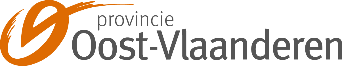 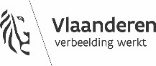 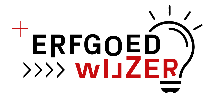 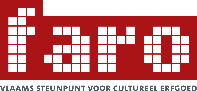 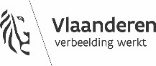 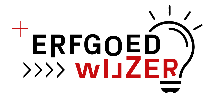 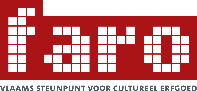 Update: augustus 2020Deze bijdrage is een onderdeel van FARO’s Erfgoedwijzer, een online platform boordevol praktijkkennis, kunde en inzichten over cultureel erfgoed. Tal van handige modules, praktische tools en tips bieden u informatie en inspiratie bij uw dagelijkse cultureel-erfgoedpraktijk. Meer info: www.erfgoedwijzer.be.V.U. Olga Van Oost, FARO. Vlaams steunpunt voor cultureel erfgoed vzw, Priemstraat 51, 1000 BrusselBrandenSmeltenDruppelsVerder brandenZuurvrij kartonxx traagPolypropyleen x vrij traagxPolyethyleenschuimfoliexxPolyethyleenschuimplaatxxxxTyvek (meeste gevaar voor snelle verbranding en verspreiding brand)x snel, kokenxxxx + ‘koken’xxx